Строение и работа сердца. Круги кровообращенияГазообмен между легочным воздухом и кровью происходитВ капиллярахВ артерияхВ венахВ артериях малого круга кровьАртериальнаяСмешаннаяВенознаяПравая половина сердца заполнена кровью:АртериальнойСмешаннойВенознойБольшой круг кровообращения в отличие от малого круга:Имеет большую протяженность сосудовОбразован артериями, венами и капиллярамиНачинается в левом желудочкеОбеспечивает транспорт веществ кровьюЛевый желудочек сердца, в отличие от правого желудочка:Имеет более толстую стенкуСодержит артериальную кровьЯвляется камерой сердцаДает начало большому кругу кровообращенияМалый круг кровообращения в отличие от большого:Начинается в правом желудочкеТесно взаимосвязан с легкимиОбразован кровеносными сосудамиНачинается и заканчивается в сердцеПравое предсердие в отличие от левого:Принимает кровь из верхней и нижней полых венЯвляется одной из камер сердцаСодержит венозную кровьПроталкивает кровь в желудокОбозначьте номера (или букву), которым на рисунке отмечены соответствующие структуры сердца



Правое предсердие – ___
Левое предсердие – ___
Левый желудочек – ___
Правый желудочек – ___
Аорта – ___
Легочная артерия – ___
Верхняя полая вена – ___
Нижняя полая вена – ___
Створчатые клапаны – ___
Полулунные клапаны сердца – ___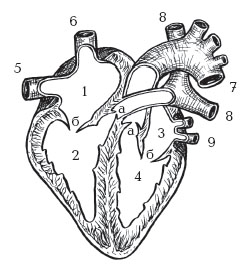 Работа сердца состоит из трех фаз: 
1. сокращения предсердий
2. сокращения желудочков
3. паузы
Перечислите через запятую фазы, в которых 
а) сердце наполняется кровью1 – _______
2 – _______                  а) кровь выбрасывается желудочками в артерии1 – _______
2 – _______Определите сосуды, изображенные на рисунке


А – _____________________________
Б – _____________________________
В – _____________________________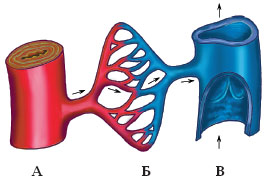 